Муниципальное бюджетное общеобразовательное учреждение«Средняя общеобразовательная школа» №5ПЛАН ВОСПИТАТЕЛЬНОЙ РАБОТЫ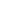 5 «А» классКлассный руководитель: Никитина Елена СергеевнаСрок реализации: 1 годУчебный год: 2020-2021ВведениеЦель воспитания: становление и развитие качеств личности на основе нравственных ценностей и исторического опыта, направленное на формирование активной жизненной позиции.Задачи воспитательной работы в классе следующие:•     Формирование у учащихся межличностных отношений, толерантности, навыков самообразования и разностороннее развитие их творческих способностей. 
•    Создание условий для физического, интеллектуального, нравственного и духовного развития детей. 
•    Повышение социальной активности учащихся, их самостоятельности и ответственности в организации жизни детского коллектива и социума. 
•    Развитие общей культура школьников через приобщение к культуре, обычаям и традициям.Основные направления воспитательной работы:- гражданско-патриотическое воспитание– обще-интеллектуальное воспитание (проектная деятельность)- экологическое воспитание- духовно-нравственное воспитание (нравственно-эстетическое)- трудовое воспитание- спортивно-оздоровительное воспитание- профилактика правонарушений- самоуправление в школе и классе- семейное воспитаниеПринципы воспитательной деятельности:
 1.     Принцип развития 
2.     Принцип индивидуальности
3.     Принцип творчества и успеха
4.     Принцип поддержки и доверия
5.     Принцип ответственности  Основные формы деятельности:Проведение классных часов, посвященных успеваемости, умению рационально использовать свободное время; Еженедельная проверка дневников; Работа с электронным журналом; Контакт с учителями предметниками; Контакт с родителями учащихся; Тестирование, анкетирование и совместный анализ результатов; Постоянный мониторинг развития личности учащихся; Индивидуальные беседы с детьми; Проведение классных часов, посвященных здоровому образу жизни, профилактике наркомании и курения; Проведение классных часов, посвященных правовой культуре, изучению Конвенции о правах ребенка; Беседы на нравственно-этические темы; Проведение мероприятий направленных на патриотическое воспитание («Уроки мужества», мероприятия ко Дню Защитника Отечества, ко Дню Победы и т.д.); организация спортивных состязаний: футбол, баскетбол, шахматы, шашки и т.п.; Организация походов, прогулок в лес; Организация помощи учителям начальных классов в проведении мероприятий; Проведение классных «огоньков», вечеров отдыха; Участие в общешкольных делах; Организация дежурства по классу, проведение генеральных уборок; Оформление классных газет; Применение «мозгового штурма» при решении сложных проблем класса; Организация совета класса;Ожидаемый результат на конец учебного года:
УЧЕНИК 5 классамотивирован к учебной деятельности, стремится к улучшению её результатов;способен провести самоанализ причин успешной и неуспешной учебной и внеклассной деятельности;проявляет инициативу и творческий подход к учебной и внеклассной деятельности;стремится к сотрудничеству с учащимися и родителями класса.План работы классного руководителяЕжедневно:
1. Выяснение причин отсутствия учащихся.
2. Организация дежурства в классном кабинете.
3. Индивидуальная работа с учащимися.
Еженедельно: Проверка дневников учащихся.Проведение мероприятий в классе (по плану).Работа с родителями (по ситуации).Работа с учителями-предметниками (по ситуации).Встреча со школьным врачом, медсестрой по справкам о болезни учащихсяВстреча с родительским активом (по ситуации)Каждый месяц: Обобщение результатов успеваемости, ознакомление родителей с оценками за месяцПосещение уроков в своём классе.Один раз в четверть: 
1. Проведение родительского собрания.
2. Анализ выполнения плана работы за четверть.3.Коррекция плана воспитательной работы на новую четверть.Один раз в год:
1. Оформление личных дел учащихся.
2. Анализ и составление плана работы класса.
3. Статистические данные класса (1 сентября).
Родительский комитетПредседатель – Алексеева Кристина СергеевнаПлан работы классного руководителяКлассный час – еженедельно по пятницам.Проверка дневников – еженедельно по пятницам.Консультация для родителей – еженедельно по пятницам.Час индивидуальной работы с учащимися – еженедельно по понедельникам.Цель учебно-воспитательной работы:помочь пятиклассникам адаптироваться в новых учебных условиях, создать максимально благоприятные условия для раскрытия и развития каждого ребенка, становление и развитие качеств личности на основе нравственных ценностей и исторического опыта России, направленное на формирование активной жизненной позиции.Задачи: Довести до сознания родителей педагогические советы и рекомендации, выработать положительное отношение к нимСоздать эмоциональный настрой на совместную работу родителей с детьми и учителями — предметникамиКалендарный план работы классного руководителяСЕНТЯБРЬ«Будь осторожен!» Месячник безопасностиОКТЯБРЬ«Здоровье - наша забота»УТВЕРЖДАЮЗам директора по ВР МБОУ «СОШ 14»Т.Н.АбабкинаПриказ №01-04-34 от 31.08.2020НАПРАВЛЕНИЕЗАДАЧИ РАБОТЫ ПО ДАННОМУ НАПРАВЛЕНИЮГражданско-патриотическоевоспитание1. Формировать у обучающихся такие качества, как долг, ответственность, честь, достоинство, личность.2. Воспитывать любовь и уважение к традициям Отечества, школы, семьи.3. Воспитание уважения к правам, свободам и обязанностям человекаЭкологическое воспитание1. Формирование ценностного отношения к природе, к окружающей среде, бережного отношения к процессу освоения природных ресурсов региона, страны, планеты.2. Изучение обучающимися природы и истории родного края, содействие в проведении исследовательской работы учащихся.3. Проведение природоохранных акций.ТрудовоеВоспитание1. Формирование у обучающихся представлений об уважении к человеку труда, о ценности труда итворчества для личности, общества и государства.2. Формирование компетенции, связанных с процессом выбора будущей профессиональной подготовки и деятельности, с процессом определения и развития индивидуальных способностей и потребностей в сфере труда и творческой деятельностиСемейноеВоспитание1. Содействие сплочению родительского коллектива, его вовлечение в жизнедеятельность класса.2. Работа с родительским активом класса с целью вовлечения родительской общественности в решении школьных проблем.3. Формирование у обучающихся ценностных представлений об институте семьи, о семейных ценностях, традициях, культуре семейной жизни.Самоуправление вКлассе1. Развивать у обучающихся качества: активность, ответственность, самостоятельность, инициативность.2. Развивать самоуправление в классе.3. Организовать учебу актива ученического самоуправления.Спортивно- оздоровительное воспитание1. Формировать у обучающихся культуры здорового образа жизни, ценностных представлений о физическом здоровье, о ценности духовного и нравственного здоровья.2. Формирование у обучающихся навыков сохранения собственного здоровья, овладение здоровье сберегающими технологиями в процессе обучения во внеурочное время.3. Формирование представлений о ценности занятий физической культурой и спортом, понимание влияния этой деятельности на развитие личности человека, на процесс обучения и взрослой жизниДуховно-нравственноевоспитание(Нравственно –эстетическоевоспитание)1.Формировать у обучающихся ценностных представлений о морали, об основных понятиях этики (добро и зло, истина и ложь, смысл и ценность жизни, справедливость, милосердие, проблема нравственного выбора, достоинство, любовь и др.)2.Формирование у обучающихся уважительного отношения к традициям, культуре и языку своего народа и других народов России.3.Создание условий для развития у учащихся творческих способностейОбще интеллектуальноевоспитание (проектная деятельность)1. Стимулировать интерес у учащихся к исследовательской деятельности, научной работе.2. Научить учащихся использовать проектный метод в социально значимой деятельности.Профилактикаправонарушений срединесовершеннолетних- профилактика ПАВ-профилактика суицида-профилактикаэкстремизма и терроризма-профилактика ДДТТ1. Предупреждение и пресечение фактов вовлечения несовершеннолетних в совершение антиобщественных действий, недопущение фактов конфликтов среди обучающихся2. Создание условий для успешной социальной адаптации несовершеннолетних;3. Организация социального патронажа детей и (или) их семей, рассматриваемых на заседании Совета профилактики школыИндивидуальная работа с учащимисяРабота с родителямиМероприятияДатаИзучение внутренней и внешней среды классного коллективаОформление социального паспорта классаДиагностика уровня воспитанности учащихся.Выяснение занятости учащихся во внеурочное времяВыявление учащихся, находящихся в социально опасном положенииОрганизация питания учащихсяВыборы родительского комитета и планирование их деятельности «Давайте познакомимся» - Организация начала учебного годаОрганизация классного чата и контроль его работы-Праздник «День знаний». Классный час «Начало учебного года»1.09.20Изучение внутренней и внешней среды классного коллективаОформление социального паспорта классаДиагностика уровня воспитанности учащихся.Выяснение занятости учащихся во внеурочное времяВыявление учащихся, находящихся в социально опасном положенииОрганизация питания учащихсяВыборы родительского комитета и планирование их деятельности «Давайте познакомимся» - Организация начала учебного годаОрганизация классного чата и контроль его работы-Беседа по ПДД-Беседа и инструктажи по безопасности4.09.20Изучение внутренней и внешней среды классного коллективаОформление социального паспорта классаДиагностика уровня воспитанности учащихся.Выяснение занятости учащихся во внеурочное времяВыявление учащихся, находящихся в социально опасном положенииОрганизация питания учащихсяВыборы родительского комитета и планирование их деятельности «Давайте познакомимся» - Организация начала учебного годаОрганизация классного чата и контроль его работы- «Дорога домой»Оформление безопасного маршрута дом-школа-дом4.09.20Изучение внутренней и внешней среды классного коллективаОформление социального паспорта классаДиагностика уровня воспитанности учащихся.Выяснение занятости учащихся во внеурочное времяВыявление учащихся, находящихся в социально опасном положенииОрганизация питания учащихсяВыборы родительского комитета и планирование их деятельности «Давайте познакомимся» - Организация начала учебного годаОрганизация классного чата и контроль его работы-Беседа и инструктажи по пожарной безопасности11.09.20Изучение внутренней и внешней среды классного коллективаОформление социального паспорта классаДиагностика уровня воспитанности учащихся.Выяснение занятости учащихся во внеурочное времяВыявление учащихся, находящихся в социально опасном положенииОрганизация питания учащихсяВыборы родительского комитета и планирование их деятельности «Давайте познакомимся» - Организация начала учебного годаОрганизация классного чата и контроль его работы- Выборы органов классного самоуправления14.09.20Изучение внутренней и внешней среды классного коллективаОформление социального паспорта классаДиагностика уровня воспитанности учащихся.Выяснение занятости учащихся во внеурочное времяВыявление учащихся, находящихся в социально опасном положенииОрганизация питания учащихсяВыборы родительского комитета и планирование их деятельности «Давайте познакомимся» - Организация начала учебного годаОрганизация классного чата и контроль его работы-Оформление классного уголка16.09.20Изучение внутренней и внешней среды классного коллективаОформление социального паспорта классаДиагностика уровня воспитанности учащихся.Выяснение занятости учащихся во внеурочное времяВыявление учащихся, находящихся в социально опасном положенииОрганизация питания учащихсяВыборы родительского комитета и планирование их деятельности «Давайте познакомимся» - Организация начала учебного годаОрганизация классного чата и контроль его работы-Беседа и инструктажи по технике безопасности на уроках технологии18.09.20Изучение внутренней и внешней среды классного коллективаОформление социального паспорта классаДиагностика уровня воспитанности учащихся.Выяснение занятости учащихся во внеурочное времяВыявление учащихся, находящихся в социально опасном положенииОрганизация питания учащихсяВыборы родительского комитета и планирование их деятельности «Давайте познакомимся» - Организация начала учебного годаОрганизация классного чата и контроль его работы-Беседа и инструктажи «Электробезопасность»25.09.20Изучение внутренней и внешней среды классного коллективаОформление социального паспорта классаДиагностика уровня воспитанности учащихся.Выяснение занятости учащихся во внеурочное времяВыявление учащихся, находящихся в социально опасном положенииОрганизация питания учащихсяВыборы родительского комитета и планирование их деятельности «Давайте познакомимся» - Организация начала учебного годаОрганизация классного чата и контроль его работы-Беседа и инструктажи «Профилактика негативных ситуаций на улице и с незнакомыми людьми» 25.09.20Изучение внутренней и внешней среды классного коллективаОформление социального паспорта классаДиагностика уровня воспитанности учащихся.Выяснение занятости учащихся во внеурочное времяВыявление учащихся, находящихся в социально опасном положенииОрганизация питания учащихсяВыборы родительского комитета и планирование их деятельности «Давайте познакомимся» - Организация начала учебного годаОрганизация классного чата и контроль его работыИндивидуальная работа с учащимисяРабота с родителямиМероприятияДатаБеседа с учащимися об организации умственного трудаБеседа с учащимися о внешнем видеОрганизация питания учащихсяБеседа с учащимися о поведении в столовойБеседа с учащимися о культуре взаимоотношений мальчиков и девочекСобеседование с отдельными учащимися по итогам успеваемостиИнформирование родителей некоторых учащихся об их успеваемости в школеРодительское собрание «Особенности адаптации пятиклассников»-Классный час «Вмешаться или остаться в стороне?»2.10.20Беседа с учащимися об организации умственного трудаБеседа с учащимися о внешнем видеОрганизация питания учащихсяБеседа с учащимися о поведении в столовойБеседа с учащимися о культуре взаимоотношений мальчиков и девочекСобеседование с отдельными учащимися по итогам успеваемостиИнформирование родителей некоторых учащихся об их успеваемости в школеРодительское собрание «Особенности адаптации пятиклассников»-Беседа на тему «Правила твоей безопасности, если ты один дома. Ты и компьютер. Техника безопасности и правила поведения учащихся на осенних каникулах»2.10.20Беседа с учащимися об организации умственного трудаБеседа с учащимися о внешнем видеОрганизация питания учащихсяБеседа с учащимися о поведении в столовойБеседа с учащимися о культуре взаимоотношений мальчиков и девочекСобеседование с отдельными учащимися по итогам успеваемостиИнформирование родителей некоторых учащихся об их успеваемости в школеРодительское собрание «Особенности адаптации пятиклассников»-Классный час на тему «Читаем книги о войне»	9.10.20Беседа с учащимися об организации умственного трудаБеседа с учащимися о внешнем видеОрганизация питания учащихсяБеседа с учащимися о поведении в столовойБеседа с учащимися о культуре взаимоотношений мальчиков и девочекСобеседование с отдельными учащимися по итогам успеваемостиИнформирование родителей некоторых учащихся об их успеваемости в школеРодительское собрание «Особенности адаптации пятиклассников»-Классный час «Тайна слова «коррупция»16.10.20Беседа с учащимися об организации умственного трудаБеседа с учащимися о внешнем видеОрганизация питания учащихсяБеседа с учащимися о поведении в столовойБеседа с учащимися о культуре взаимоотношений мальчиков и девочекСобеседование с отдельными учащимися по итогам успеваемостиИнформирование родителей некоторых учащихся об их успеваемости в школеРодительское собрание «Особенности адаптации пятиклассников»-Родительское собрание «Особенности адаптации пятиклассников»16.10.20Беседа с учащимися об организации умственного трудаБеседа с учащимися о внешнем видеОрганизация питания учащихсяБеседа с учащимися о поведении в столовойБеседа с учащимися о культуре взаимоотношений мальчиков и девочекСобеседование с отдельными учащимися по итогам успеваемостиИнформирование родителей некоторых учащихся об их успеваемости в школеРодительское собрание «Особенности адаптации пятиклассников»-Беседа и инструктаж по технике безопасности «Осторожно, гололёд!»23.10.20Беседа с учащимися об организации умственного трудаБеседа с учащимися о внешнем видеОрганизация питания учащихсяБеседа с учащимися о поведении в столовойБеседа с учащимися о культуре взаимоотношений мальчиков и девочекСобеседование с отдельными учащимися по итогам успеваемостиИнформирование родителей некоторых учащихся об их успеваемости в школеРодительское собрание «Особенности адаптации пятиклассников»-Классный час по теме «500-летие Тульского кремля и историческое значение его архитектуры»23.10.20Беседа с учащимися об организации умственного трудаБеседа с учащимися о внешнем видеОрганизация питания учащихсяБеседа с учащимися о поведении в столовойБеседа с учащимися о культуре взаимоотношений мальчиков и девочекСобеседование с отдельными учащимися по итогам успеваемостиИнформирование родителей некоторых учащихся об их успеваемости в школеРодительское собрание «Особенности адаптации пятиклассников»Классный час «Итоги 1 четверти»30.10.20Беседа с учащимися об организации умственного трудаБеседа с учащимися о внешнем видеОрганизация питания учащихсяБеседа с учащимися о поведении в столовойБеседа с учащимися о культуре взаимоотношений мальчиков и девочекСобеседование с отдельными учащимися по итогам успеваемостиИнформирование родителей некоторых учащихся об их успеваемости в школеРодительское собрание «Особенности адаптации пятиклассников»